Gmina Wschowa                       Sygnatura sprawy:RZP.271.22.2023                                                                        Rynek 1 67-400 Wschowa 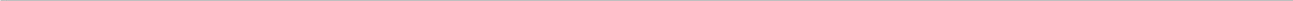 Załącznik nr 5b do SWZOświadczenie Wykonawców wspólnie ubiegających się o udzielenie zamówienia składane na podstawie art. 117  ust. 4 ustawy z dnia 11 września 2019 r.  Prawo zamówień publicznych Na potrzeby postępowania o udzielenie zamówienia publicznego pn. „Świadczenie usług nadzoru inwestorskiego”.Część 2 zamówienia: „Świadczenie usług nadzoru inwestorskiego dla zadania „Przebudowa parkingu w miejscowości Lgiń”oświadczam, że:1. Wykonawca ………………………………………………… (nazwa i adres Wykonawcy) zrealizuje następujące 
usługi:………………………………………………………………………………………………………………………………………………………………………………………………………………………………………………………………………………………………………………………………………………………2. Wykonawca ………………………………………………(nazwa i adres Wykonawcy) zrealizuje następujące usługi:……………………………………………………………………………………………………………………………………………………………………………………………………………………………………………………………………………………………………………………………………………………..…………….………………………………, dnia ………….…2023 r. 